Maths quiz – complete one column.Answers Green46.2 x1037.82 ÷ 10123.4 ÷ 10How much of the circle is coloured in?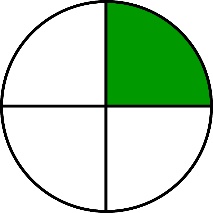 £5.56 + £3.75James went to the shop with £20. He bought a magazine for £2.75 and a poster for £10.75. How much change will he get?0.42 + 0.234.32 – 2.11Change 11.35pm into digital time.42 ÷ 6Orange34.4 x 100321.3 ÷ 1004.56 ÷ 100How much of the circle is coloured in?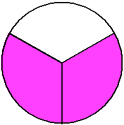 £45.67 x 7Eric has a pet dog called Barney. He needs to buy him a special dog shampoo every 3 months. It costs £15.50 for a bottle each time. How much will it cost him a year?34.76 + 56.8989.76 – 53.21The bus leaves at 10:55 and takes 45 minutes to get to its next stop. What is the new time?975 ÷ 5Red0.34 x 100045.7 x 20765.2 ÷ 10004. How much of the circle is coloured in?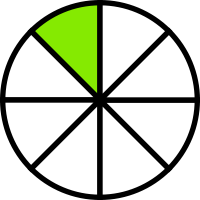 £234.67 x 8John is a fitness fanatic. He pays £34.40 for a gym membership each month. He also buys a new pair of trainers each month costing £42.00. How much does he spend over 6 months?1758.98 + 546.293542.23 – 219.21The train leaves at 10:52 and takes 56 minutes to reach its next destination. What time will it be?976 ÷ 8Green4623.78212.34¼ £9.31£6.500.652.2123:357Orange34403.2130.04562/3£319.69£62.0091.6536.5511:40195Red3409140.76521/8£1877.36£458.402305.273323.0211:48122